Dear Planning Team, 
Title: The Electronic Communications Code (Conditions and restrictions)(Amendment) Regulations 2017 – BT intends to install fixed line broadband electronic communications apparatus at WP1: NEW POLE:1, BICESTER ROAD, OXFORDSHIRE, LAUNTON, OX26 4SW, GRID REF: 460204223042			WP2: NEW POLE:2, BICESTER ROAD, OXFORDSHIRE, LAUNTON, OX26 4SR, GRID REF: 460246223048 Under Regulation 5 of the above Code, I hereby give you 28days notice informing you of our intention to install POLE at the above location. I enclose a copy of the plan indicating the approximate position for the proposed apparatus.Should you require further information with regard to the above works, please do not hesitate to contact me.Yours faithfully, NilavazhaganEthernet Planning TeamOpenreachPlease find the plan copy below: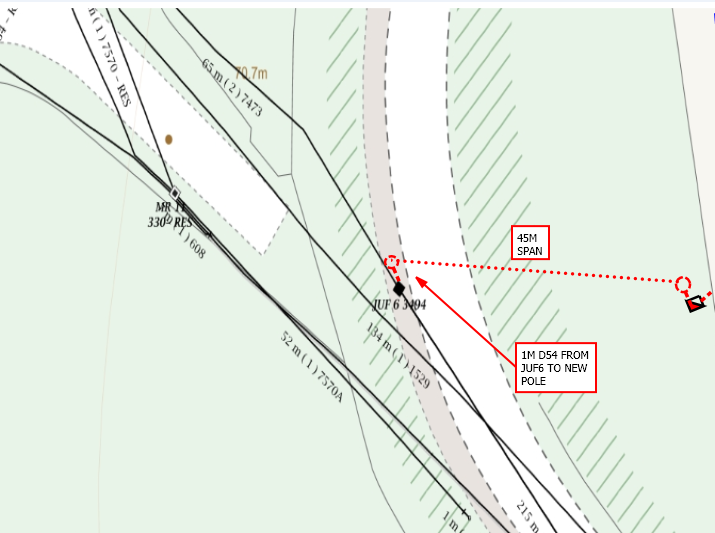 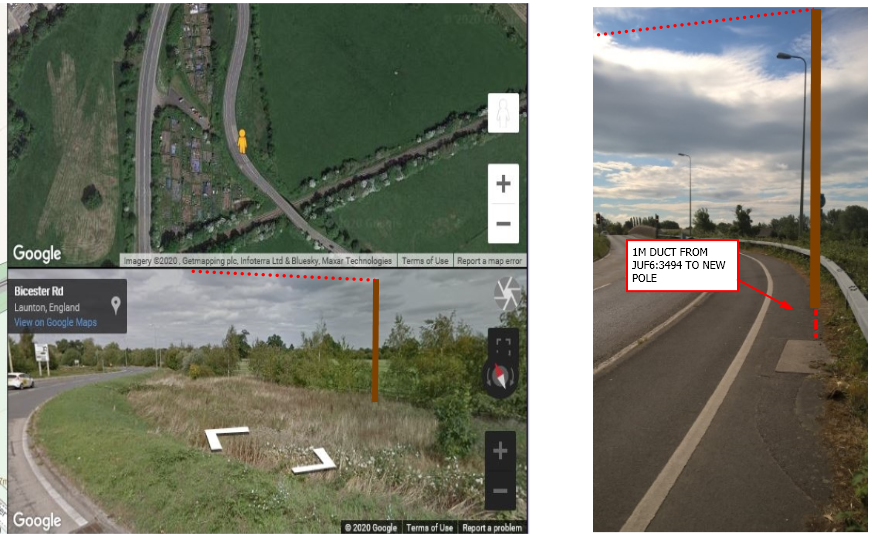 